TALLER DE RECUPERACION DE FISICA		GRADO UNDECIMOPartículas que forman el átomo, descripción de cada una de ellas.Define corriente eléctrica.¿Qué son materiales aislantes y conductores?Define semiconductores.Define, busca sinónimos e indica la unidad en la que se mide:Voltaje.Intensidad de corriente eléctrica.Resistencia eléctrica.PotenciaEnergiaCuáles son los elementos de un circuito eléctrico.Explica la ley de Ohm.En un circuito en serie si tenemos tres resistencias de 1, 2 y 6 ohmios respectivamente la resistencia total será mayor, menor o igual que cada una de las resistencias? Justifica tu respuesta.Si tenemos un circuito serie con una pila de 12V y tres bombillas y otro circuito paralelo con la misma pila y las mismas bombillas ¿Qué bombillas lucirán más las de serie o paralelo? Justifica tu respuesta.En un circuito en paralelo si tenemos tres resistencias de 1, 2 y 6 ohmios respectivamente la resistencia total será mayor, menor o igual que cada una de las resistencias? Justifica tu respuestaCalcula la resistencia equivalente de tres resistencias de 1, 4 y 8 Ω en cada uno de los siguientes casos:Están asociadas en serie.Están asociadas en paralelo.En el circuito de la figura calcula:Resistencia total.Voltaje total.Intensidad total.Caída de voltajeEn el circuito de la figura calcula:Resistencia total.Voltaje total.Intensidad total.Intensidades parciales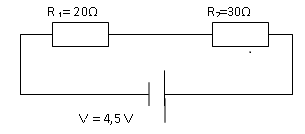 En el circuito de la figura calcula: Intensidad  para cada resistencia.Voltaje  para cada una de las resistencias.En el circuito de la figura calcula:Voltaje  para cada una de las resistencias.Intensidad  para cada resistencia.                                                       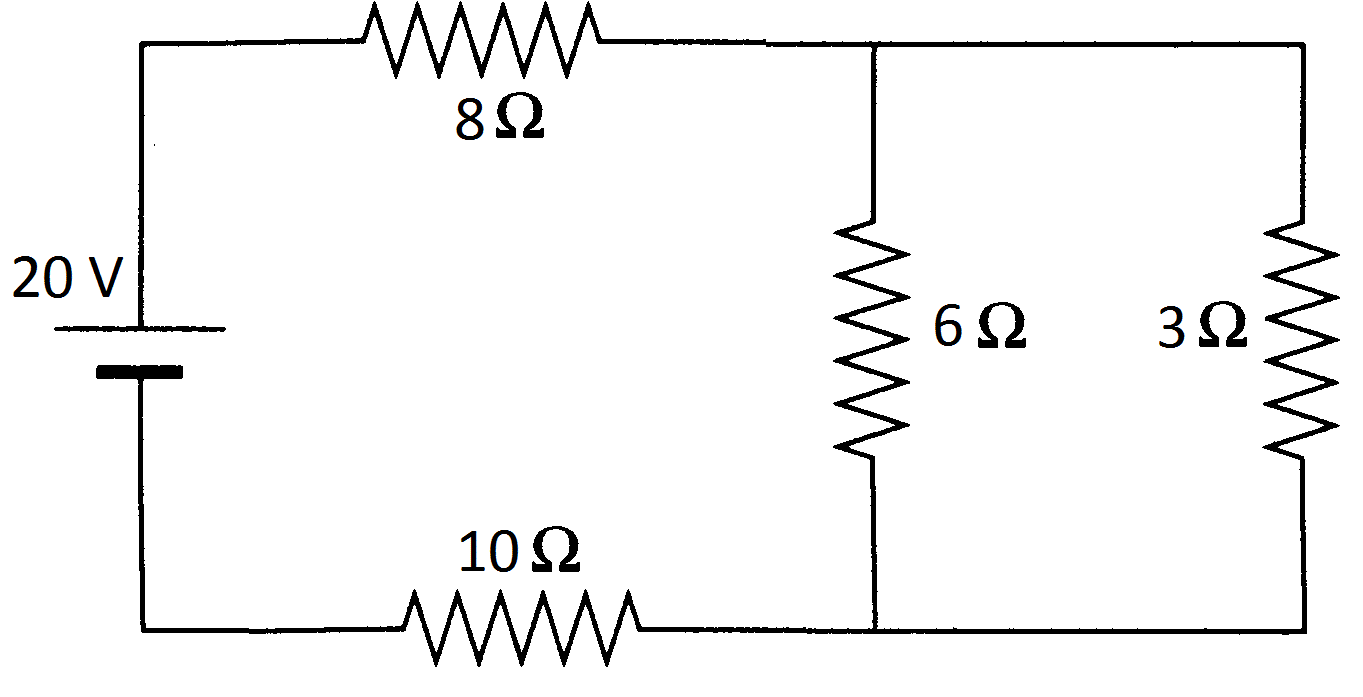 En el circuito determina el voltaje y la intensidad en cada una de las resistenciasUna estufa tiene una potencia de 2000 w y está conectada durante 3 horas a un voltaje de 110 v.Calcula:Energía consumida en Kwh.Intensidad que circula por la plancha.Resistencia de la planchaEstudia los crucigramas y los exámenes parciales que trabajamos en clase. BANCO DE PREGUNTAS ICFES (cada pregunta se puede ampliar, con los recuadros)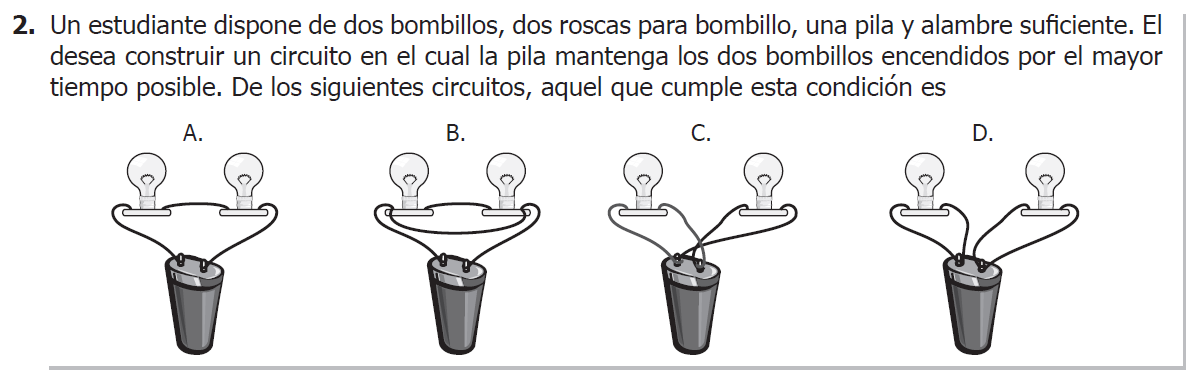 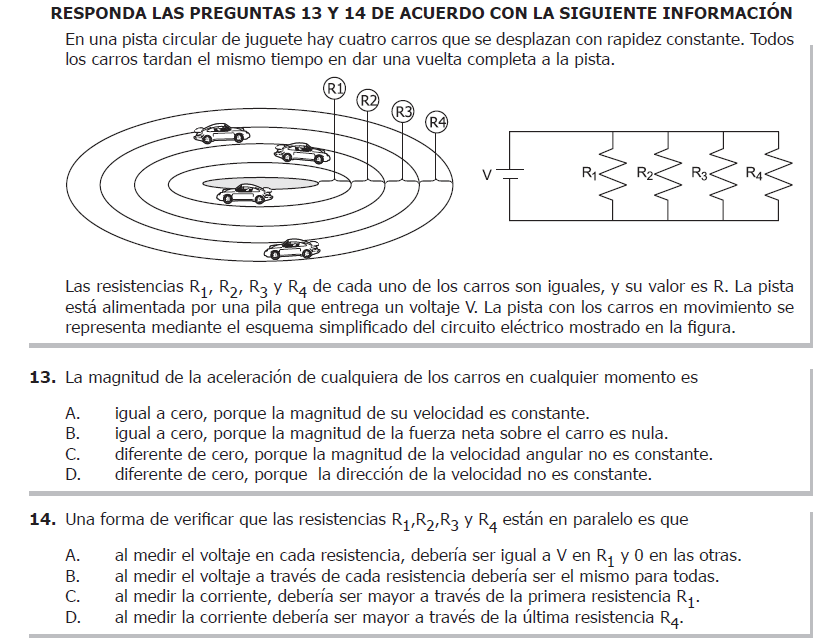 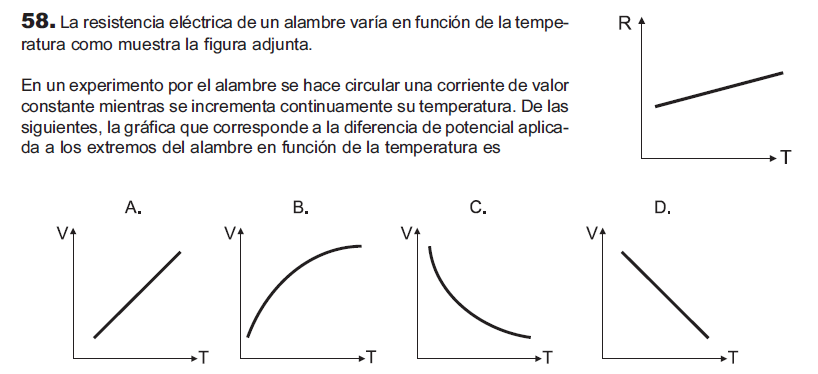 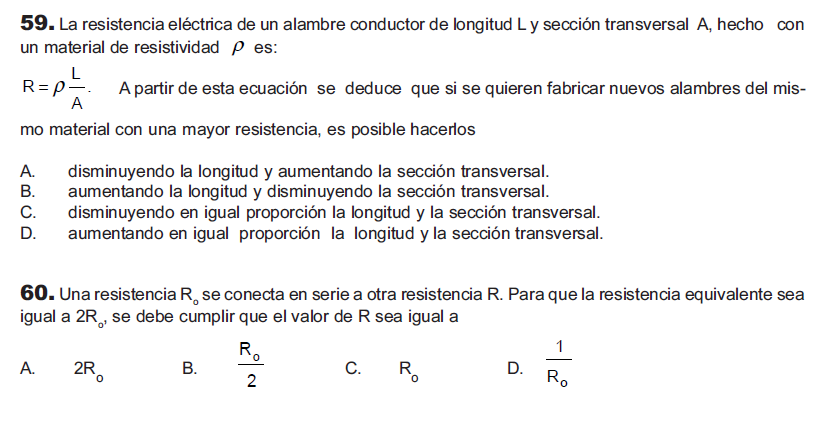 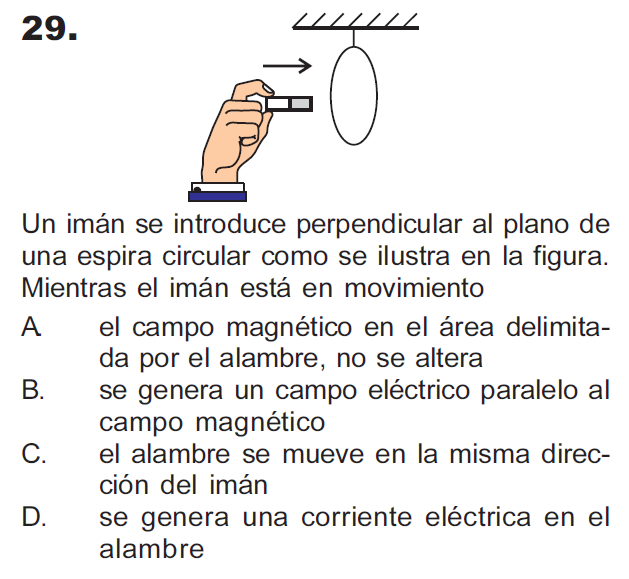 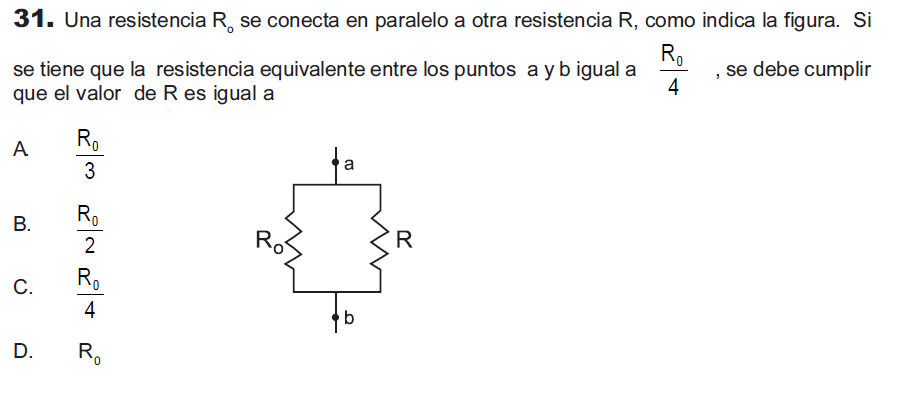 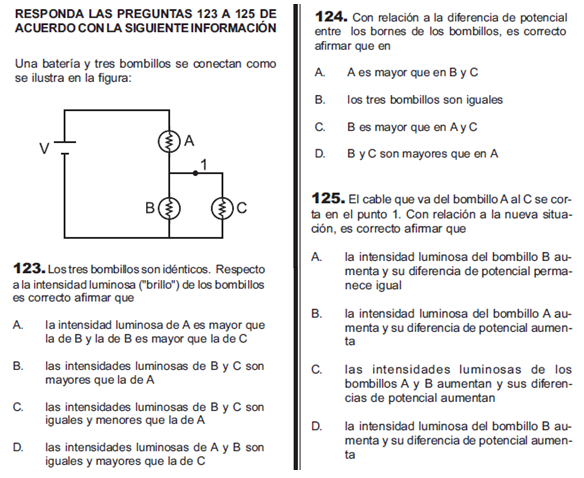 